ECCLESTON CE PRIMARY SCHOOL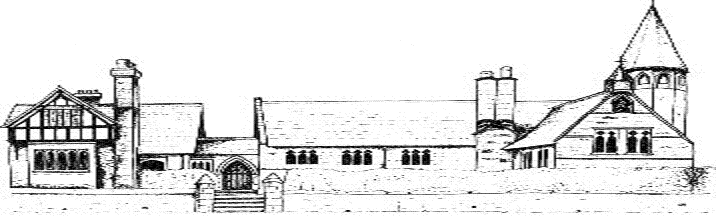 SCIENCE CURRICULUMCYCLE ACYCLE BAutumnSpringSummerClass 1Animals including humansSeasonal changesPlantsSeasonal changesEveryday materialsSeasonal changesClass 2Light and shadowForces, magnets and polesPlantsClass 3States of matter Properties and changes of materialsSound ForcesLiving things and their habitatsClass 4Evolution and inheritance -How living things on earth have changed over time * Cross curricular literacy links to writing non-chronological reports on fossils Living Things in their Habitats Animals, including humansLightElectricityAutumnSpringSummerClass 1Animals including humansSeasonal changesPlantsSeasonal changesEveryday materialsSeasonal changesClass 2Rocks, fossils and soilAnimals and humansLiving things, habitats and sustainabilityClass 3Earth and SpaceElectricityAnimals including humansClass 4Evolution and inheritance -How living things on earth have changed over time * Cross curricular literacy links to writing non-chronological reports on fossils Living Things in their Habitats Animals, including humansLightElectricity